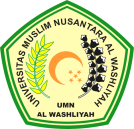 TANDA PERSETUJUAN SKRIPSINama                       	:  Samsul BahriNPM	:  163114262Jurusan	:  ManajemenProgram Studi	:  Ekonomi ManajemenJenjang Pendidikan   	:  Strata Satu (S-1)Judul Skripsi 	:  Pengaruh Kualitas Pelayanan Pembuatan Sertifikat Tanah Terhadap Kepuasan Pemohon Di Badan Pertanahan Nasional Kabupaten Deli Serdang.             Pembimbing I		           Pembimbing IIMhd. Dani Habra, SE., M.MA	Mutawaqil Bilah Tumanggor, SE, MMNIDN. 0110076703	NIDN. 0128107203Diuji Pada Tanggal	:Yudisium		:Panitia Ujian                         Ketua					SekretarisDr. KRT. Hardi Mulyono K. Surbakti	Shita Tiara, SE.,Ak., M.Si	